В соответствии с Федеральным законом от 21.12.1994 № 69-ФЗ «О пожарной безопасности», Федеральным законом от 22.07.2008 №123-ФЗ «Технический регламент о требованиях пожарной безопасности», Федеральным законом от 06.10.2003 № 131-ФЗ «Об общих принципах организации местного самоуправления в Российской Федерации», в целях повышения пожарной безопасности на территории муниципального образования Соль-Илецкий городской округ в весенне-летний период 2021 года постановляю:1. Провести с 26 апреля по 26 мая 2021 года месячник пожарной безопасности на территории муниципального образования Соль-Илецкий городской округ.2. Утвердить план основных мероприятий по проведению месячника пожарной безопасности на территории муниципального образования Соль-Илецкий городской округ в весенне-летний период 2021 года согласно приложению к данному постановлению.3. Рекомендовать главным специалистам территориальных отделов администрации муниципального образования Соль-Илецкий городской округ, руководителям организаций, предприятий и учреждений всех форм собственности обеспечить выполнение мероприятий, предусмотренных данным планом, в полном объеме и в установленные сроки.4. Контроль за исполнением данного постановления возложить на заместителя главы администрации Соль-Илецкого городского округа - руководителя аппарата Немича В.М.5. Постановление вступает в силу после его официального опубликования (обнародования).Глава муниципального образованияСоль-Илецкий городской округ               [подписано]                  А.А. КузьминРазослано: Прокуратура Соль-Илецкого района, организационный отдел, управление по организации работы с территориальными отделами, отдел по делам ГО, ПБ и ЧС, ОНД и ПР по Соль-Илецкому городскому округу и Акбулакскому району, управление образования, 6 ПСЧ 9 ПСО ФПС ГПС ГУ МЧС России по Оренбургской области, управление сельского хозяйства, ГКУ «Соль-Илецкое лесничество, отдел по строительству, транспорту, ЖКХ, дорожному хозяйству, газификации и связи, в дело.План основных мероприятий по проведению месячника пожарной безопасности на территории муниципального образования Соль-Илецкий городской округ в весенне-летний период 2021 годаПримечание. Привлечение в качестве исполнителей настоящего плана учреждений и организаций, не являющихся отраслевыми (функциональными) органами администрации муниципального образования Соль-Илецкий городской округ, осуществляется по согласованию.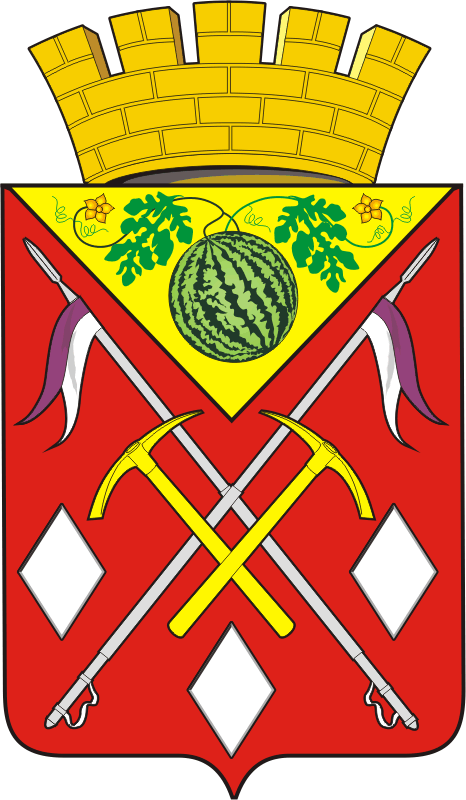 АДМИНИСТРАЦИЯМУНИЦИПАЛЬНОГО ОБРАЗОВАНИЯСОЛЬ-ИЛЕЦКИЙ ГОРОДСКОЙ ОКРУГОРЕНБУРГСКОЙ ОБЛАСТИПОСТАНОВЛЕНИЕ20.04.2021 № 952-пО проведении месячника пожарной безопасности Приложение к постановлению администрации	                   Соль-Илецкого городского округа20.04.2021 № 952-п № п/пНаименование мероприятияОтветственные за исполнениеСрокисполнения1234Регулярное размещение на официальном сайте администрации муниципального образования Соль-Илецкий городской округ, сети аккаунтов администрации муниципального образования Соль-Илецкий городской округ в социальных сетях, газете «Илецкая Защита», телепрограмме «Соль-Илецкое телевидение» мероприятий противопожарной тематики, опубликование памяток.ОНД и ПР по Соль-Илецкому городскому округу и Акбулакскому району УНД и ПР ГУ МЧС России по Оренбургской области (далее – ОНД и ПР по Соль-Илецкому городскому округу и Акбулакскому району,Отдел по делам ГО, ПБ и ЧС администрации муниципального образования Соль-Илецкий городской округ (далее – отдел по делам ГО, ПБ и ЧС),МАУ «ТИЦ»,Редакция газеты «ИЛЕЦКАЯ ЗАЩИТА» - Соль-Илецкий филиал ГУП «РИА Оренбуржье»весь периодОбразование оперативных (патрульных, патрульно-маневренных, маневренных, патрульно-контрольных) групп, в случае, если не созданы, из числа сотрудников администрации Соль-Илецкого городского округа, членов добровольной пожарной охраны, членов казачьих обществ, народных дружин, старост и других организаций для проведения патрулирования мест массового отдыха населения, территорий населенных пунктов городского округа, садоводческих, огороднических и дачных некоммерческих объединений, летних оздоровительных лагерейОтдел по делам ГО, ПБ и ЧС,Управление по организации работы с территориальными отделами администрации муниципального образования Соль-Илецкий городской округ (далее – управление по организации работы с территориальными отделами)весь периодПроведение сходов граждан в населенных пунктах, где произошел рост пожаров, с рассмотрением вопросов обеспечения пожарной безопасностиУправление по организации работы с территориальными отделами,ОНД и ПР по Соль-Илецкому городскому округу и Акбулакскому районупостоянноПроведение классных часов, уроков основы безопасности жизнедеятельности в  общеобразовательных учреждениях  на темы пожарной безопасности. Проведение занятий в  дошкольных образовательных учреждениях  по темам: «Огонь-друг, огонь-враг», «Не шути с огнём».Управление образования администрации Соль-Илецкого городского округа,ОНД и ПР по Соль-Илецкому городскому округу и Акбулакскому районувесь периодОрганизация «Дня открытых дверей» в 6 ПСЧ 9 ПСО ФПС ГПС ГУ МЧС России по Оренбургской области с проведением экскурсий, ознакомлением с историей пожарной охраны, демонстрацией пожарной техники, методов аварийно-спасательных работ и тушения пожаров6 ПСЧ 9 ПСО ФПС ГПС ГУ МЧС России по Оренбургской области, управление образования администрации Соль-Илецкого городского округавесь периодОрганизация  проведения инструктажей по пожарной безопасности на рабочих местах в сельскохозяйственных организациях муниципального образования Соль-Илецкий городской округ, контроля за выполнением запрета выжигание сухой травянистой растительности, стерни, пожнивных остатков на землях сельскохозяйственного назначения и землях запаса, разведения костров на поляхУправление сельского хозяйства администрации муниципального образования Соль-Илецкий городской округ,ОНД и ПР по Соль-Илецкому городскому округу и Акбулакскому районупостоянноПроведение учета необрабатываемых земель для последующего изъятия их из оборотаУправление сельского хозяйства администрации муниципального образования Соль-Илецкий городской округвесь периодСоздание противопожарных минерализованных полос вокруг населенных пунктов, лесных насаждений, очистка от сухой растительностиОтдел по делам ГО, ПБ и ЧС,ГКУ «Соль-Илецкое лесничество»,руководители сельскохозяйственных производственных кооперативов, земельный участки которых прилегают к лесным насаждениям,главы крестьянско-фермерских хозяйств, земельные участки которых прилегают к лесным насаждениям,граждане, земельные участки которых прилегают к лесным насаждениямвесь периодПроведение разъяснительной работы среди председателей и членов садоводческих некоммерческих товариществ и кооперативов по вопросу обеспечения пожарной безопасности в весенне-летний периодОтдел по делам ГО, ПБ и ЧС,ОНД и ПР по Соль-Илецкому городскому округу и Акбулакскому районув течение месячникаОрганизация периодического контроля мест массового отдыха людей, в том числе в лесах и на территориях, прилегающих к лесным массивамГКУ «Соль-Илецкое лесничество»,патрульные, патрульно-маневренные группы,ОНД и ПР по Соль-Илецкому городскому округу и Акбулакскому району,рабочие группы по предупреждению и профилактике пожаров на территории муниципального образования Соль-Илецкий городской округвесь периодКонтроль за соблюдением  требований пожарной безопасности в населённых пунктах муниципального образования Соль-Илецкий городской округОНД и ПР по Соль-Илецкому городскому округу и Акбулакскому районувесь периодОрганизация уборки мусора и сухостоя в населенных пунктах, ликвидация несанкционированных свалокОтдел по строительству, транспорту, ЖКХ, дорожному хозяйству, газификации и связи администрации Соль-Илецкого городского округа,МКУ «Управление городского хозяйства Соль-Илецкого городского округа»,руководители организацийвесь периодРаспространение памяток пожарной безопасности среди населения Соль-Илецкого городского округаРабочие группы по предупреждению и профилактике пожаров на территории муниципального образования Соль-Илецкий городской округ (далее – рабочие группы)весьпериодПроведение рейдов по проверке противопожарного состояния жилья граждан ведущих асоциальный образ жизниРабочие группы втечение месячникаОбновить уголки пожарной безопасности в местах массового скопления людейРуководители предприятий, организаций, учреждений эксплуатирующие объектыв течение месячника